Eltern der 4. Klasse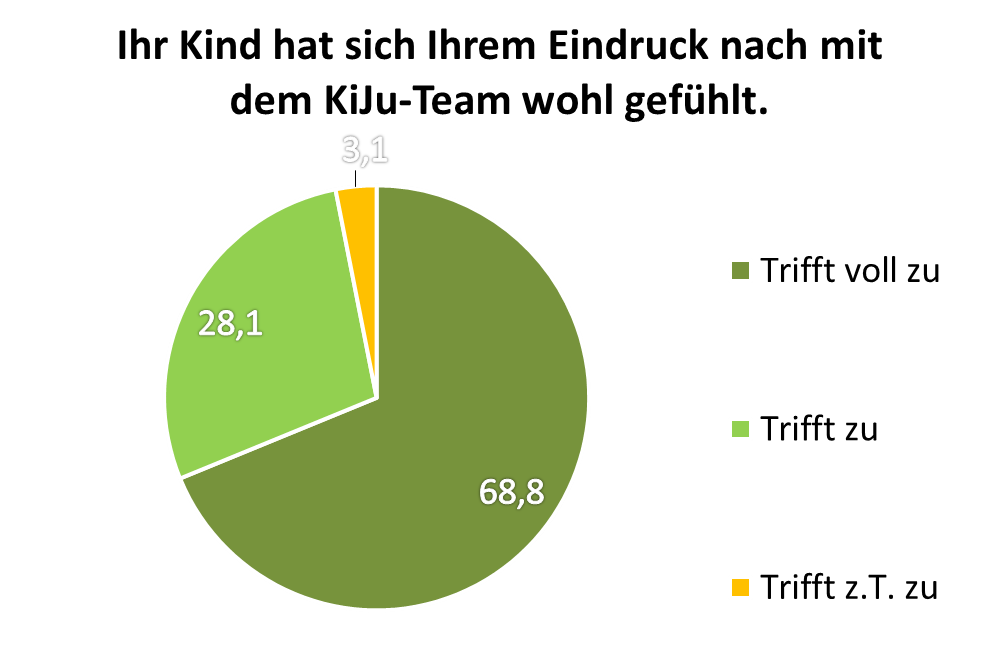 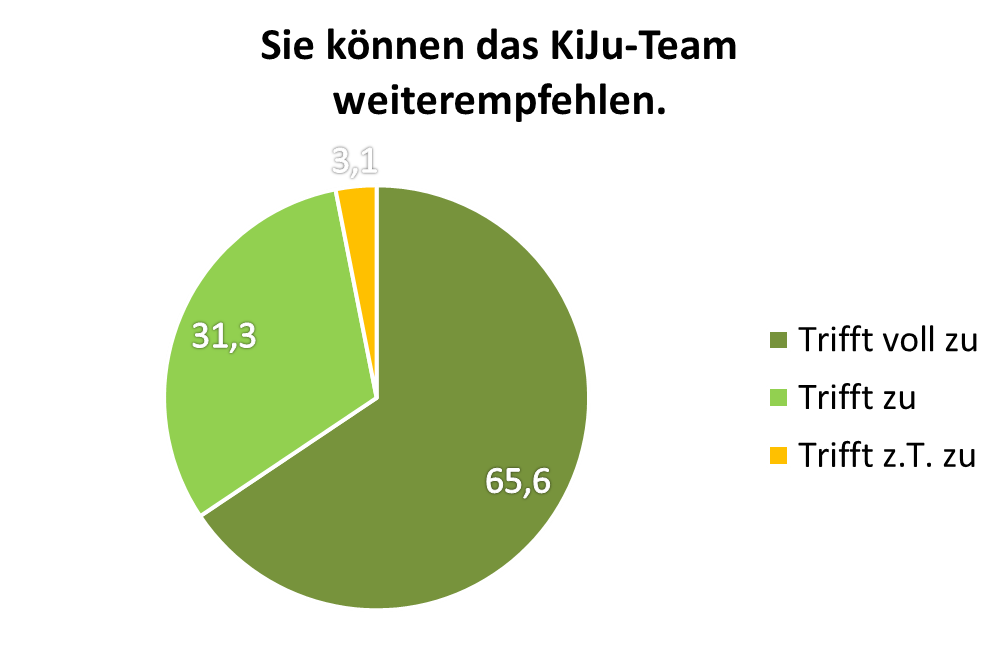 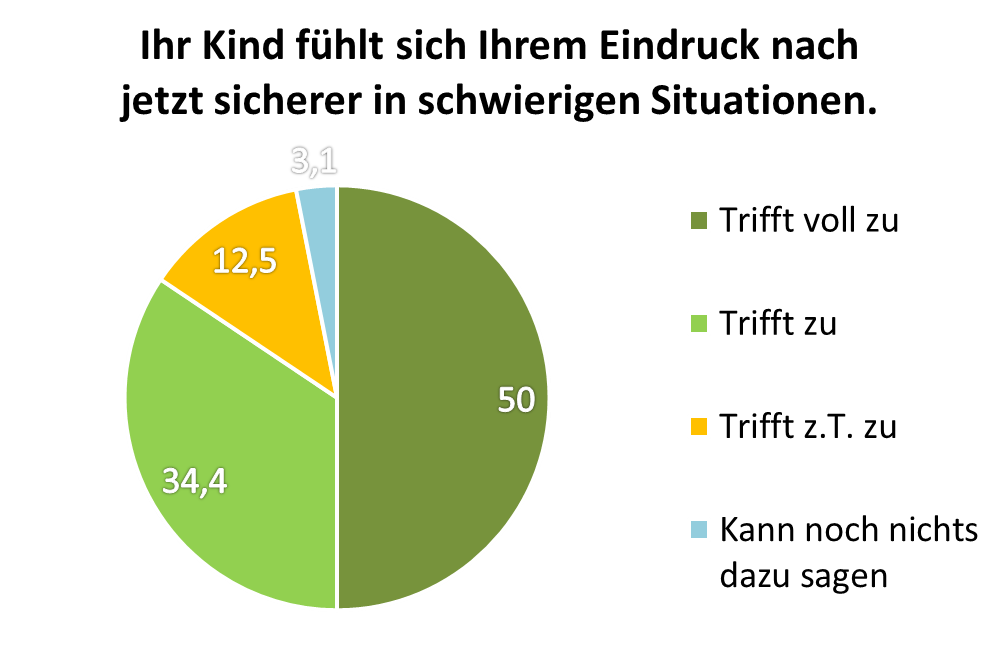 